MORNING WORSHIP SERVICENov 22, 2015Opening Song                                                        “Count Your Blessings” 644Opening Prayer/AnnouncementsWorship Hymns                                                               “Blest Be the Tie” 387                                                                                             “Make Me a Blessing” 569Special Reading – Pam Daniel                                                 “Give Thanks”                                                                                                                                                          “Let’s Just Praise the Lord”Offering/Offertory                                                              Special Music                                                                                          Colt NygardMessage                                                                                    Bro. David Atwood  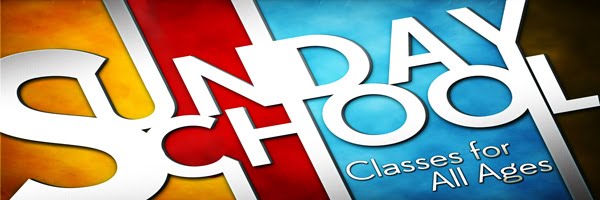  Invitation                                            “Lead Me to Some Soul Today” 560Closing PrayerEvening Service at 6:00 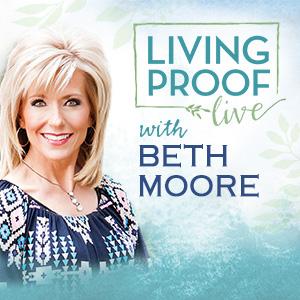 NURSERY – available for children age 0 to KindergartenAshley SmothermonHostesses for November	Ushers for NovemberShirley Marecle, Judie Coffey,	Joe Daniel, Mickey Stanford,Judy Broussard, Otisann McManus	David Condron, Hugo Breithaupt		Immediate Need Prayer ListPray for Helen Emery as she recovers from broken bones